Załącznik 1a do swzKALKULACJA CENOWA Działając w imieniu i na rzecz: ............................................................................................................................................................................................................................................................(pełna nazwa i adres wykonawcy)w odpowiedzi na ogłoszenie o postępowaniu  na: „ZAKUP, DOSTAWĘ I MONTAŻ MEBLI W RAMACH PROJEKTU "4 PUBLICZNE KLUBY DZIECIĘCE W SZCZECINIE”Część I: Meble gotowe do 4 klubów	Oferujemy wykonanie przedmiotu zamówienia, za następujące ceny jednostkowe:Uwaga !Należy podpisać zgodnie z Rozporządzeniem Prezesa Rady Ministrów z dnia 30 grudnia 2020 r. w sprawie sposobu sporządzania i przekazywania informacji oraz wymagań technicznych dla dokumentów elektronicznych oraz środków komunikacji elektronicznej w postępowaniu o udzielenie zamówienia publicznego lub konkursie.lpNazwa artykułuOpis artykułuRysunek poglądowyMiejsce dostawyIlośćCENA JEDN. BRUTTOWARTOŚĆ BRUTTOSzafka szatniowa dla dzieci i personeluSzafka szatniowa dla dzieci i personelu, wykonana z blachy stalowej, pokrytej farbą proszkową. Szafka z 8 skrytkami w kolorze białym lub popielatym. Skrytki posiadają drzwi z wywietrznikiem oraz miejscem na identyfikator. Drzwiczki zamykane kluczykiem. W komorze drążek i haczyk na ubranie.  Szafka z możliwością mocowania do siebie i do ściany. Wymiary:Szerokość: 76-80 cmGłębokość: 45-50 cmWysokość: 175-185 cm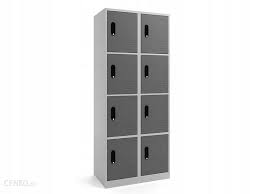 Klub dziecięcy przy al. Wojska Polskiego 46 w Szczeciniex 4 sztukiKlub dziecięcy przy ul. Mazurskiej 31/5 w Szczeciniex 4 sztukiKlub dziecięcy przy ul. Władysława Łokietka 33/1 w Szczeciniex 4 sztukiKlub dziecięcy przy ul. Marszałka Józefa Piłsudskiego 14/2 w Szczeciniex 4 sztuki16Szafa metalowa, gospodarczaSzafa metalowa gospodarcza (BHP)Drzwi dwuskrzydłowe, wyposażone w wywietrzniki oraz miejsce na identyfikator, zamykane zamkiem kluczowym z trzypunktowym ryglowaniem, z półkami oraz wysoką przestrzenią.Wymiary:Szerokość: 55-65 cmGłębokość: 45-52cmWysokość: 175-185cm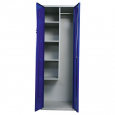 Klub dziecięcy przy al. Wojska Polskiego 46x 1 sztukaKlub dziecięcy przy ul. Mazurskiej 31/5 w Szczeciniex 1 sztukaKlub dziecięcy przy ul. Władysława Łokietka 33/1 w Szczeciniex 1 sztukaKlub dziecięcy przy ul. Marszałka Józefa Piłsudskiego 14/2 w Szczeciniex 1 sztuka4Regał na nocniki z półkamiRegał na nocniki z półkami, wysoki na minimum 6 sztuk nocników, dwa rzędy (w sumie na minimum 12 nocników).
 Wymiary:Szerokość:55-58 cmGłębokość: 32-42cmWysokość: 115-125cm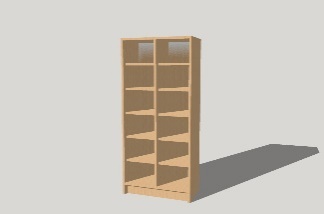 Klub dziecięcy przy al. Wojska Polskiego 46 w Szczeciniex 1 sztukaKlub dziecięcy przy ul. Mazurskiej 31/5 w Szczeciniex 1 sztukaKlub dziecięcy przy ul. Władysława Łokietka 33/1 w Szczeciniex 1 sztukaKlub dziecięcy przy ul. Marszałka Józefa Piłsudskiego 14/2 w Szczeciniex 1 sztuka4Regał wielofunkcyjny wykonany z płyty laminowanejRegał wielofunkcyjny wykonany z płyty laminowanej w kolorze białym.Wymiary regału: Szerokość: 150-155cm, Głębokość: 40-45cmWysokość: 160-165cmRegał posiada 6 drzwiczek, w tym:- 4 drzwiczek dużych o wymiarach:szerokość: 37-38cm, wysokość: 72-75 cm,-2 drzwiczek małych o wymiarach:szerokość: 35-38 cm, wysokość: 35-38 cmW zestawie z regałem dwie dopasowane rozmiarem mobilne skrzynie mieszące się na dole regału.Kolorystyka regałów w poszczególnych lokalizacjach:Klub dziecięcy przy al. Wojska Polskiego 46:- 2 x drzwiczki duże: białe,- 2 x drzwiczki duże: żółte- 2 x drzwiczki małe: szare,- 2  żółte skrzynie Klub dziecięcy przy ul. Mazurskiej 31/5:- 2 x  drzwiczki duże: białe,- 2 x drzwiczki duże: zielone,- 2 x drzwiczki małe: szare,- 2 sztuki skrzynie zieloneKlub dziecięcy przy ul. Władysława Łokietka 33/1:- 2 x dzrwiczki duże białe,- 2 x drzwiczki duże różowe ciemne,- 2 x drzwiczki małe szare,- 2 skrzynie rózowe ciemne Klub dziecięcy przy ul. Marszałka Józefa Piłsudskiego 14/2 - 2 x dzrwiczki duże białe,- 2 x drzwiczki duże niebieskie ciemne- 2 x drzwiczki małe szare,- 2 sztuki skrzynie niebieskie ciemne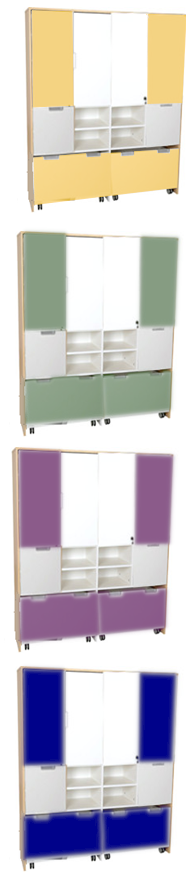 Klub dziecięcy przy al. Wojska Polskiego 46x 1 sztuka Klub dziecięcy przy ul. Mazurskiej 31/5 w Szczeciniex 1 sztuka Klub dziecięcy przy ul. Władysława Łokietka 33/1 w Szczeciniex 1 sztuka Klub dziecięcy przy ul. Marszałka Józefa Piłsudskiego 14/2 w Szczeciniex 1 sztuka4Szafka  wykonana z białej płyty laminowanej,Szafka  wykonana z białej płyty laminowanej, o gr. minimum 18 mm.
wymiary:Szerokość: 75-80 cmGłębokość: 40-45cmWysokość: 85-88 cm U góry szafki dwie pary drzwiczek w kolorze białym.W zestawie z szafką na dole znajduje się  mobilna skrzynia dopasowana rozmiarem do szafki.Kolorystyka szafek w poszczególnych lokalizacjach:Klub dziecięcy przy al. Wojska Polskiego 46:- szafka z żółtą skrzyniąKlub dziecięcy przy ul. Mazurskiej 31/5:-   szafka z  zieloną  skrzyniąKlub dziecięcy przy ul. Władysława Łokietka 33/1:- szafka z  ciemnoróżową  skrzynią Klub dziecięcy przy ul. Marszałka Józefa Piłsudskiego 14/2: -szafka z ciemnoniebieska  skrzynią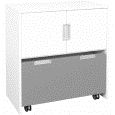 Klub dziecięcy przy al. Wojska Polskiego 46x 3 sztukiKlub dziecięcy przy ul. Mazurskiej 31/5 w Szczeciniex 2 sztukiKlub dziecięcy przy ul. Władysława Łokietka 33/1 w Szczeciniex 2 sztukiKlub dziecięcy przy ul. Marszałka Józefa Piłsudskiego 14/2 w Szczeciniex 2 sztuki9Szafka z dwiema półkami i  z dwiema szufladamiSzafka biała z czworgiem drzwiczek.Wymiary szafki:Szerokość:75-80 cmGłębokość: 40-45 cmWysokość: 120-130 cmWymiary drzwiczek:szerokość: 35-38 cmwysokość: 35-38 cmKolorystyka drzwiczek: 2 x białe2 x szareW zestawie z szafką na dole znajdują się  dwie mobilne skrzynie dopasowane rozmiarem do szafki w następujących kolorach:1 x biała skrzynia1 x szara skrzynia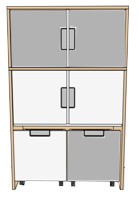 Klub dziecięcy przy al. Wojska Polskiego 46x 2 sztukiKlub dziecięcy przy ul. Mazurskiej 31/5 w Szczeciniex 2 sztukiKlub dziecięcy przy ul. Władysława Łokietka 33/1 w Szczeciniex 2 sztukiKlub dziecięcy przy ul. Marszałka Józefa Piłsudskiego 14/2 w Szczeciniex 2 sztuki8siedzisko popielate/szare z tworzywa sztucznego-pianki na drewnianym stelażu (1)Siedzisko popielate/szare z tworzywa sztucznego-pianki na drewnianym stelażu, wytrzymałego na przetarcia, odpornego na zabrudzenia.  Wymiary: szerokość 75-85 cmwysokość: 35-45 cmgłębokość 35-45 cm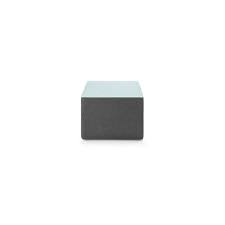 Klub dziecięcy przy al. Wojska Polskiego 46x 1 sztukaKlub dziecięcy przy ul. Mazurskiej 31/5 w Szczeciniex 1 sztukaKlub dziecięcy przy ul. Marszałka Józefa Piłsudskiego 14/2 w Szczeciniex 1 sztukaKlub dziecięcy przy ul. Władysława Łokietka 33/1 w Szczeciniex 1 sztuka4siedzisko czarne z tworzywa sztucznego-pianki na drewnianym stelażu (2)Siedzisko czarne z tworzywa sztucznego-pianki na drewnianym stelażu, wytrzymałego na przetarcia, odpornego na zabrudzenia.    Wymiary: szerokość: 35-45 cmwysokość: 35-45 cmgłębokość 35-45 cmKlub dziecięcy przy al. Wojska Polskiego 46x 1 sztukaKlub dziecięcy przy ul. Mazurskiej 31/5 w Szczeciniex 1 sztukaKlub dziecięcy przy ul. Marszałka Józefa Piłsudskiego 14/2 w Szczeciniex 1 sztuka3Pufa/siedzisko do szatnipufa, siedzisko szatniowe, wykonana z pianki z pokrowcem z trwałej tkaniny PCV, łatwa do utrzymania w czystości, wzór imitujący krowę. Wymiary samego siedziska :szerokość: 30-40 cmwysokość: 45-55 cmgłębokość 25-35 cm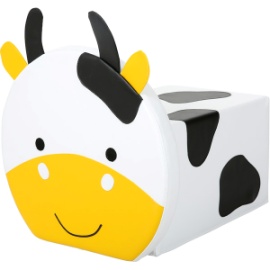 Klub dziecięcy przy ul. Władysława Łokietka 33/1 w Szczeciniex 1 sztuka1Wieszak ubraniowy wolnostojącyWieszak ubraniowy wolnostojący, Średnica: 50-60 cmWysokość: 170-190cm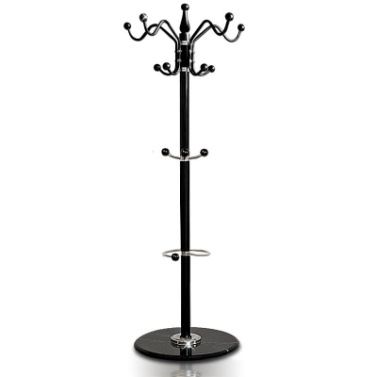 Klub dziecięcy przy al. Wojska Polskiego 46x 1 sztukaKlub dziecięcy przy ul. Mazurskiej 31/5 w Szczeciniex 1 sztukaKlub dziecięcy przy ul. Władysława Łokietka 33/1 w Szczeciniex 1 sztukaKlub dziecięcy przy ul. Marszałka Józefa Piłsudskiego 14/2 w Szczeciniex 1 sztuka4Krzesło do karmienia dzieciKrzesło do karmienia dzieci, z możliwością ustawienia wysokości siedziska na dwóch poziomach: 75 i 50 cm. Z uprzężą zabezpieczającą dziecko przed wypadnięciem.  Nogi  z drewna. Siedzisko z polipropylenu. W zestawie taca do karmienia dzieci.Kolorystyka: białe/szare/popielate Wymiary:Wysokość: 90-95 cmSzerokość: 50-55 cm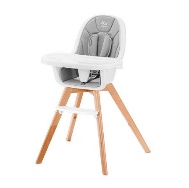 Klub dziecięcy przy al. Wojska Polskiego 46x 2 sztukiKlub dziecięcy przy ul. Mazurskiej 31/5 w Szczeciniex 2 sztukiKlub dziecięcy przy ul. Władysława Łokietka 33/1 w Szczeciniex 2 sztukiKlub dziecięcy przy ul. Marszałka Józefa Piłsudskiego 14/2 w Szczecinie x 2 sztuki8Przewijak dla dzieci z szufladamiPrzewijak dla dzieci z co najmniej 10 szufladami. Przewijak z burtami. Wykonany z płyty laminowanej w tonacji brzozy lub bieli. W zestawie materac.Wymiary: Wysokość bez burt :80-90 cmSzerokość:70-75 cmGłębokość: 60-70 cmWysokość burty: 20-25 cm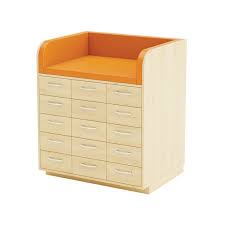 Klub dziecięcy przy al. Wojska Polskiego 46x 1 sztukaKlub dziecięcy przy ul. Mazurskiej 31/5 w Szczeciniex 1 sztukaKlub dziecięcy przy ul. Władysława Łokietka 33/1 w Szczeciniex 1 sztukaKlub dziecięcy przy ul. Marszałka Józefa Piłsudskiego 14/2 w Szczeciniex 1 sztuka4Stół ze sklejkiStół ze sklejki o grubości minimum 25 mm, z białym laminatem. Rogi blatów  zaokrąglone. Nogi białe, okrągłe o śr. minimum 55 mm, z regulacją wysokości: 40, 46, 52, 58 cm. Wymiary blatu stolika: 115-120 cm – 75-80 cm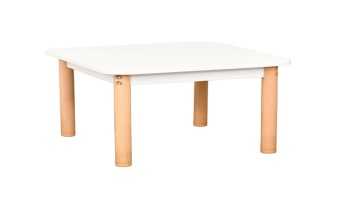 Klub dziecięcy przy al. Wojska Polskiego 46x 4 sztukiKlub dziecięcy przy ul. Mazurskiej 31/5 w Szczeciniex 4 sztukiKlub dziecięcy przy ul. Władysława Łokietka 33/1 w Szczeciniex 4 sztukiKlub dziecięcy przy ul. Marszałka Józefa Piłsudskiego 14/2 w Szczeciniex 4  sztuki16Stolik biurowy na stelażu metalowym z okrągłymi nogami.Stolik biurowy na stelażu metalowym z okrągłymi nogami. Blat z płyty laminowanej o gr. minimum 25 mm, wykończonej obrzeżem pokrytym trwałym laminatem.Wymiary blatu: 68-77 x 68/72 cm,Wysokość stołu: 72-80 cmKolorystyka: biały/popielaty 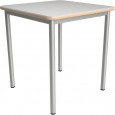 Klub dziecięcy przy al. Wojska Polskiego 46x 1 sztukaKlub dziecięcy przy ul. Mazurskiej 31/5 w Szczeciniex 1 sztukaKlub dziecięcy przy ul. Władysława Łokietka 33/1 w Szczeciniex 1 sztukaKlub dziecięcy przy ul. Marszałka Józefa Piłsudskiego 14/2 w Szczeciniex 1 sztuka4Krzesło dla personelu (1)Krzesło dla personelu wykonane z polipropylenu. Sztaplowane 
Wymiary:Wysokość: 80-85 cmSzerokość50-55 cmGłębokość:40-50 cm
Wysokość siedziska 45-48 cm.Kolorystyka: białe, fioletowe lub kremowe.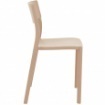 Klub dziecięcy przy ul. Władysława Łokietka 33/1 w Szczeciniex 6 sztuk6Krzesło dla personelu (2)Krzesła dla personelu wykonane z polipropylenu. Sztaplowane. 
Wymiary:Wysokość: 80-85 cmSzerokość50-55 cmGłębokość:40-50 cm
Wysokość siedziska 45-48 cm.Kolorystyka: zielone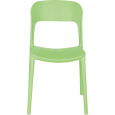 Klub dziecięcy przy ul. Mazurskiej 31/5 w Szczeciniex 6 sztuk6Krzesło dla personelu (3)Krzesła dla personelu wykonane z polipropylenu. Sztaplowane 
Wymiary:Wysokość: 80-85 cmSzerokość50-55 cmGłębokość:40-50  cm
Wysokość siedziska 45-48 cm.Kolorystyka: żółte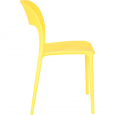 Klub dziecięcy przy al. Wojska Polskiego 46x 6 sztuk6Krzesło dla personelu (4)Krzesła dla personelu wykonane z polipropylenu. Sztaplowane. 
Wymiary:Wysokość: 80-85 cmSzerokość50-55 cmGłębokość:40-50  cm
Wysokość siedziska 45-48  cmKolorystyka: niebieskie/turkusowe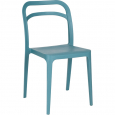 Klub dziecięcy przy ul. Marszałka Józefa Piłsudskiego 14/2 w Szczeciniex 1 sztuka6Krzesełko z podłokietnikami dla dzieci (1)Krzesełko z podłokietnikami dla dzieci. Wykonane z drewna, siedzisko z płyty lakierowanej, w kolorze drewna. Nóżki z  zabezpieczeniem przed zarysowaniem podłogi. Wymiary siedziska:  Szerokość: 30-32 cmGłębokość: 25-26 cmDla dziecka o wzroście od 93 do 116 cm. 
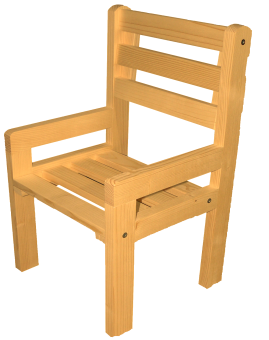 Klub dziecięcy przy al. Wojska Polskiego 46x 16 sztukKlub dziecięcy przy ul. Mazurskiej 31/5 w Szczeciniex 16 sztukKlub dziecięcy przy ul. Władysława Łokietka 33/1 w Szczeciniex 16 sztukKlub dziecięcy przy ul. Marszałka Józefa Piłsudskiego 14/2 w Szczeciniex 16 sztuk64Krzesełko z podłokietnikami dla dzieci (2)Krzesełko z podłokietnikami dla dzieci. Wykonane z drewna, siedzisko z płyty lakierowanej, w kolorze drewna. Nóżki z  zabezpieczeniem przed zarysowaniem podłogi.Wymiary siedziska: szerokość: 25-26 cm Głębokość: 24-25 cmDla dziecka o wzroście od 80 do 95 cm 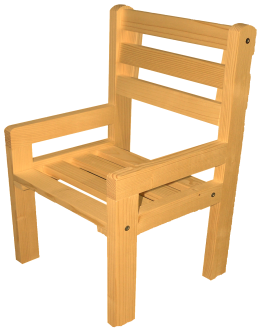 Klub dziecięcy przy al. Wojska Polskiego 46x 9 sztukKlub dziecięcy przy ul. Mazurskiej 31/5 w Szczeciniex 9 sztukKlub dziecięcy przy ul. Władysława Łokietka 33/1 w Szczeciniex 9 sztukKlub dziecięcy przy ul. Marszałka Józefa Piłsudskiego 14/2 w Szczeciniex 9 sztuk36Szafa ubraniowa z relingiemSzafa ubraniowa na wieszaki ubraniowe z relingiem.  Z jedną półką na dole lub u góry.  Wykonana z białej płyty laminowanej o gr. minimum 18 mm, z drzwiami wykonanymi z płyty MDF o gr. minimum 18 mm, pokrytej trwałą okleiną termoplastyczną.
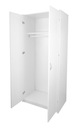 Wymiary:Wysokość: 195-200 cmSzerokość:75-85 cmGłębokość:40-45 cm  Klub dziecięcy przy al. Wojska Polskiego 46x 1 sztukiKlub dziecięcy przy ul. Mazurskiej 31/5 w Szczeciniex 1 sztukiKlub dziecięcy przy ul. Władysława Łokietka 33/1 w Szczeciniex 1 sztukiKlub dziecięcy przy ul. Marszałka Józefa Piłsudskiego 14/2 w Szczeciniex 1 sztuka4Szafa do przechowywania łóżeczek/leżaczków oraz pościeliSzafa przeznaczona do przechowywania łóżeczek/ leżaczków oraz pościel. W górnej części znajduje się co najmniej 15 przegródek na pościel, w dolnej jest miejsce na co najmniej 15 łóżeczek. Szafka bez cokołu.  Wykonana z płyty laminowanej o gr. minimum 18 mm, biała, z wentylacją.Kolorystyka: biała  
Wymiary szafy:Wysokość: 200-205 cmSzerokość: 140-145 cmGłębokość: 65-70 cm.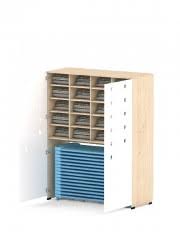 Klub dziecięcy przy al. Wojska Polskiego 46x 2 sztukiKlub dziecięcy przy ul. Mazurskiej 31/5 w Szczeciniex 2 sztukiKlub dziecięcy przy ul. Władysława Łokietka 33/1 w Szczeciniex 2 sztukiKlub dziecięcy przy ul. Marszałka Józefa Piłsudskiego 14/2 w Szczeciniex 2 sztuki8Szafka domekSzafka - domek wykonana z  płyty laminowanej o gr. minimum 18 mm oraz sklejki o gr. minimum 18 mm. Domek wyposażony w materac piankowy pokryty tkaniną wytrzymałą na przetarcia, wodoodporną, odporną na zabrudzenia.    Kolorystyka materaca: 3 x szare1 x zielony Wymiary: Szerokość: 125-135 cmWysokość: 170-180 cmGłębokość: 58-62 cm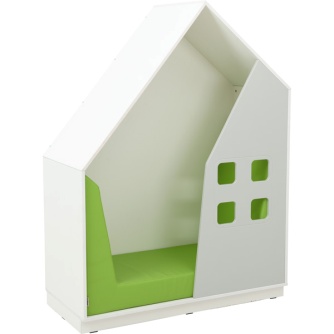 Klub dziecięcy przy al. Wojska Polskiego 46x 1 sztuka(materac szary)Klub dziecięcy przy ul. Mazurskiej 31/5 w Szczeciniex 1 sztuka(materac zielony)Klub dziecięcy przy ul. Władysława Łokietka 33/1 w Szczeciniex 1 sztuka(materac szary)Klub dziecięcy przy ul. Marszałka Józefa Piłsudskiego 14/2 w Szczeciniex 1 sztuka(materac szary)4Szafa ubraniowa z blachy stalowej (1)Podwójna szafa ubraniowa z dwoma schowkami wykonana z blachy stalowej. Konstrukcja zgrzewana, oparta na profilach zamkniętych. Drzwi wyposażone  w wywietrzniki oraz miejsce na identyfikator, z zamkiem dwukluczowym. Wewnątrz każdej komory znajduje się drążek oraz dwa haczyki. Możliwość połączenia szaf.
Wymiary: Wysokość: 175-185 cmSzerokość: 80-85 cm Głębokość: 45-50 cm 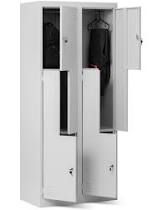 Klub dziecięcy przy al. Wojska Polskiego 46X 2 sztuki2Szafa ubraniowa z blachy stalowej (2)Szafa ubraniowa z dwoma schowkami wykonana z blachy stalowej. Konstrukcja zgrzewana, oparta na profilach zamkniętych. Drzwi wyposażone  w wywietrzniki oraz miejsce na identyfikator, z zamkiem dwukluczowym. Wewnątrz każdej komory znajduje się drążek oraz dwa haczyki. Możliwość połączenia szaf.
Wymiary: Wysokość: 175-185 cmSzerokość: 38-42 cm Głębokość: 45-50 cmKlub dziecięcy przy al. Wojska Polskiego 46X 1 sztuka 1Półka wisząca (1)Półka w kształcie wieloryba (lub innego morskiego stworzenia, np. ryba, foka, rekinek) wykonana z płyty wiórowej w tonacji brzozy, z obrzeżem meblowym, z kolorowymi elementami z płyty MDF. Do zamocowania na ścianie.

Wymiary Szerokość:100-110 cmWysokość: 50-55 cmGłębokość: 30-35 cmKolorystyka: niebieski
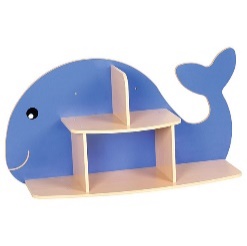 Klub dziecięcy przy ul. Marszałka Józefa Piłsudskiego 14/2 w Szczeciniex 2 sztuki2Półka wisząca (2)Półka wisząca w kształcie domku, wykonana z płyty laminowanej w tonacji  białej o gr. 18 mm i ze sklejki lakierowanej o gr. 18 mm. Wymiary:Szerokość: 110-120Wysokość: 65-75Głębokość: 20-25Kolorystyka:Klub dziecięcy przy ul. Władysława Łokietka 33/1: 2 x półka z wnętrzem w kolorze różowym lub fioletowym.Klub dziecięcy przy al. Wojska Polskiego 46:2 x półka z wnętrzem w kolorze żółtym 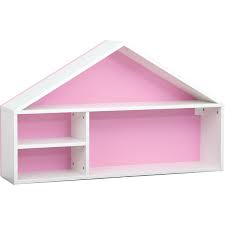 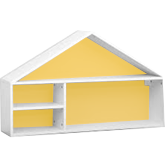 Klub dziecięcy przy ul. Władysława Łokietka 33/1 w Szczeciniex 2 sztukiKlub dziecięcy przy al. Wojska Polskiego 46X 2 sztuki4Półka wisząca (3)Półka wisząca w kształcie żółwia (lub żabki, konika polnego, dżdżownicy) wykonana z płyty wiórowej w tonacji brzozy, z obrzeżem meblowym, z kolorowymi elementami z płyty MDF. Do powieszenia na ścianie. Wymiary:Szerokość:100-110 cmWysokość: 50-55 cmGłębokość: 30-35 cmKolorystyka: zielony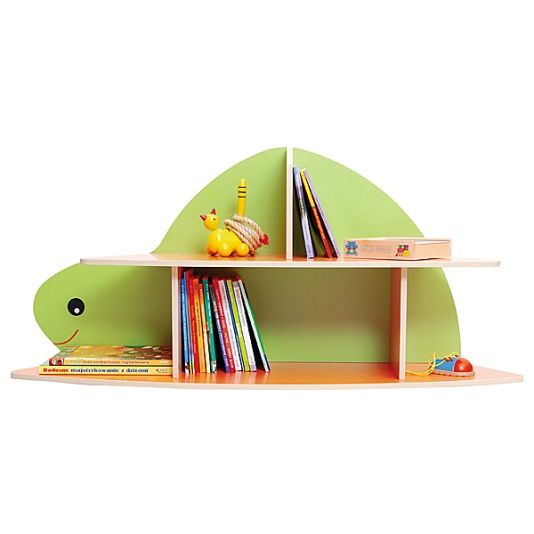 Klub dziecięcy przy ul. Mazurskiej 31/5 w Szczeciniex 2 sztuki2ŁĄCZNA WARTOŚĆ BRUTTO:ŁĄCZNA WARTOŚĆ BRUTTO:ŁĄCZNA WARTOŚĆ BRUTTO:ŁĄCZNA WARTOŚĆ BRUTTO:ŁĄCZNA WARTOŚĆ BRUTTO:ŁĄCZNA WARTOŚĆ BRUTTO:ŁĄCZNA WARTOŚĆ BRUTTO: